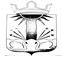 АДМИНИСТРАЦИЯМУНИЦИПАЛЬНОГО ОБРАЗОВАНИЯСВЕТЛИНСКИЙ ПОССОВЕТ СВЕТЛИНСКОГО РАЙОНА ОРЕНБУРГСКОЙ ОБЛАСТИ П О С Т А Н О В Л Е Н И Е 17.07.2018          					                          № 109-п пос. СветлыйО внесении изменений в постановление администрации от 25.07.2017 № 169-пВ связи с кадровыми перестановками в администрации муниципального образования Светлинский поссовет Светлинского района Оренбургской области:1. Внести в постановление администрации от 25.07.2017 № 169-п «Об утверждении Порядка инвентаризации дворовых территорий, общественных территорий, территорий индивидуальной жилой застройки и территорий в ведении юридических лиц и индивидуальных предпринимателей» следующие изменения:1.1 Пункт 2 постановления изложить в новой редакции «Утвердить состав комиссии по проведению инвентаризации дворовых территорий, общественных территорий, территорий индивидуальной жилой застройки и территорий в ведении юридических лиц и индивидуальных предпринимателей»;1.2 Приложение 3 к постановлению изложить в новой редакции согласно приложению к настоящему постановлению. 2. Контроль за исполнением настоящего постановления оставляю за собой.3. Настоящее постановление вступает в силу после его опубликования на официальном сайте администрации МО Светлинский поссовет Светлинского района Оренбургской области http//svetlyiadmin.ucoz.ru.Глава администрации 					             		К.М. МатвеевРазослано: в дело, членам комиссии, прокуратуре.Кораблева Т.А.2-10-63Состав комиссии по проведению инвентаризации дворовых и общественных территорий, территорий индивидуальной жилой застройки и территорий в ведении юридических лиц и индивидуальных предпринимателей на территории муниципального образования Светлинский поссовет  Светлинского района Оренбургской областиПриложение 3к Постановлению администрации от 25.07.2017 № 169-п (в редакции постановления администрации от 17.07.2018 № 109-п)Матвеев Константин  МихайловичПредседатель комиссии, глава МО Светлинский поссовет Светлинского района Оренбургской области Члены комиссии:Члены комиссии:Акулин Денис ЮрьевичГлавный архитектор района (по согласованию)Белоусова Юлия АлександровнаВедущий специалист по оперативным вопросамШайдуров Владимир ГеннадьевичСтарший мастер МУП «Светлый» (по согласованию)